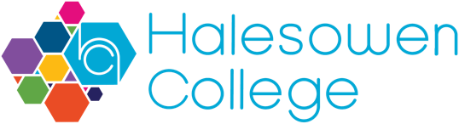 Person SpecificationSessional lecturer in Science LecturerAn opportunity to join an experienced team of well qualified and extremely dedicated staff, teaching your key specialism of science. Providing consistently excellent education and training that inspires your learners and builds their confidence and curiosity.  Your learners will develop as people, with the skills they need to succeed and thrive in life and employment.We are currently looking for a science specialist to teach across the science curriculum, which includes GCSE, Level1-3 applied science, HNC applied science and A’ level biology.  You will join an experienced team of staff within the Science curriculum area and have access to specialist laboratories and resources.  The Science curriculum covers a wide range of subjects that include Physics, Chemistry, Environmental Science, Geology, Forensic Science and Applied Science An opportunity to join an experienced team of well qualified and extremely dedicated staff, teaching your key specialism of science. Providing consistently excellent education and training that inspires your learners and builds their confidence and curiosity.  Your learners will develop as people, with the skills they need to succeed and thrive in life and employment.We are currently looking for a science specialist to teach across the science curriculum, which includes GCSE, Level1-3 applied science, HNC applied science and A’ level biology.  You will join an experienced team of staff within the Science curriculum area and have access to specialist laboratories and resources.  The Science curriculum covers a wide range of subjects that include Physics, Chemistry, Environmental Science, Geology, Forensic Science and Applied Science CRITERIAESSENTIALDESIRABLEMETHOD OF ASSESSMENTQualifications:Qualifications:Qualifications:Qualifications:Have a degree or relevant qualification at level 4 or above   Application FormPossess a teaching qualification on appointment or be willing to work towards one on appointmentApplication FormExperience and Knowledge:Experience and Knowledge:Experience and Knowledge:Experience and Knowledge:Experience of teaching within an FE or sixth-form environmentApplication Form InterviewRelevant vocational experience in a related field and relevant work experienceApplication Form Interview Previous high levels of student achievement and engagement Application Form InterviewSuccessful experience of planning, delivering, assessing and evaluating teaching and learningüApplication Form InterviewSkills and Attributes: Skills and Attributes: Skills and Attributes: Skills and Attributes: Excellent IT skillsApplication FormInterview PresentationAble to contribute to the organisational aspects of the curriculum areaInterviewExcellent written and oral communication skillsApplication Form Interview PresentationExcellent classroom management skillsInterview PresentationAbility to make work understandable and explaining in a clear and individualised wayüInterview PresentationAbility to meet deadlines and work under pressureInterviewAbility to implement change and keep up with curriculum developmentsInterviewKnowledge and understanding of future developments in 14 – 19 years’ educationInterviewAbility to contribute to a creative team and work flexibly, taking responsibility for performanceInterviewAbility to deliver on other subjects/courses within the curriculum offerApplication Form InterviewPersonal Attributes:Suitable to work with children and young peopleüApplication FormInterview PresentationAbility to have good relationships and interactions with studentsüInterview PresentationEnthusiastic, passionate, and engagingüInterviewCalm approachüInterviewPresentationAbility to work and collaborate in a teamüInterviewTo be reflective and adaptive to feedbacküInterviewApproachable and supportiveüInterview